All Councillors are summoned to the Parish Council (Trust) Annual Meeting immediately following the Annual Parish Council Meeting on Monday, 16th May 2022 at North Luffenham Community Centre.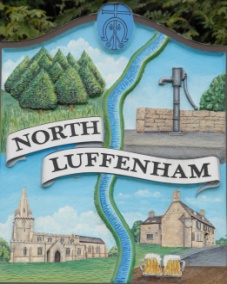 Agenda15/221	Election of Chair, Vice-Chair16/22	Apologies: 17/22	Declarations of Interest18/22	To review and confirm Committees & Working Groups for 2022/23Oval/Field Working Group – currently Cllrs Cade, Barsby, Burrows and Smith19/22	To approve and sign Minutes as follows: Parish Council (Trust) meeting of 21st March 2022 20/22	Finance Report – ClerkTo receive a report from Cllr Burrows – Bank Reconciliation To receive, consider and approve Finance Report for the year ending 31st March 2022To receive, consider and approve the following payments:£229.29; Mow All April cut£315.00; 4 Counties April cuts21/22	Field Gardens Report - Cllr CadeAllotmentsWoodland Walk: 23/22	Oval Report - Cllr CadeCricket square mowing24/22	Date of next meeting: Monday, 20th June 2022, immediately following the NLPC meetingJohn WilloughbyParish Clerk9th May 2022